END TERM ONE EXAM AGRICULTURE FORM ONE				DURATION-1HR 30 MIN (70 Marks)Instructions: Answer all questions in the spaces providedNAME ……………………………………………………………….ADM……………CLASS…………1. Define the following 										(6mks)A) Agriculture ……………………………………………………………………………………………………………………………………………………………………………………………………………………………………………………………………………………………………b)Floriculture……………………………………………………………………………………………………………………………………………………………………………………………………………………………………………………………………………………………………c)Apiculture………………………………………………………………………………………………………………………………………………………………………………………………………………………………………………………………………………………………………2.	Giving examples, explain why agriculture is both an art and science 			(6mks)…………………………………………………………………………………………………………………………………………………………………………………………………………………………………………………………………………………………………………………………………………………………………………………………………………………………………………………………………………………………………………………………………………………………………………………………………………………………………………………………………………………………………………………………………………………………………………………………………………………………………………………………………………………………………………………………………………………………………………………………………………………………………………………………………………………………………………………………………………….…………………………………………………………………………………………………………………………………………………………………………………………………………………………………………………………………………………………………………………………………………………………………………………………………………………………………………………………………………………………………………………………………………………………………………………………………………………………………………………….3.	Why is agriculture very important to the economic development of Kenya 		(5mk)……………………………………………………………………………………………………………………………………………………………………………………………………………………………………………………………………………………………………………………………………………………………………………………………………………………………………………………………………………………………………………………………………………………………………………………………………………………………………………………………………………………………………………………………………………………………………………………………………………………………………………………………………………………………………………………………………………………………………………….……………………………………………………………………………………………………………………………………………………………4.	Name and explain three methods of farming 						(6mks)…………………………………………………………………………………………………………………………………………………………………………………………………………………………………………………………………………………………………………………………………………………………………………………………………………………………………………………………………………………………………………………………………………………………………………………………………………………………………………………………………………………………………………………………………………………………………………………………………………………………………………………………………………………………………………………………………………………………………………………………………………………………………………………………………………………………………………………………………………………………………………………………………………………………………………………………………………………………………………………………………………………………………………………………………………………………………………………………………………………………………………………………………………………………………………………………………………………………………….5.	Give the difference between the followinga) Olericulture and pomology 									(2mks)…………………………………………………………………………………………………………………………………………………………………………………………………………………………………………………………………………………………………………………………b)Intensive farming and extensive farming							 (2mks)…………………………………………………………………………………………………………………………………………………………………………………………………………………………………………………………………………………………………………………………c)Pastoralism and aquaculture 									(2mks)…………………………………………………………………………………………………………………………………………………………….……………………………………………………………………………………………………………………………………………………………d)Plantation farming and ranching 									(2mks)……………………………………………………………………………………………………………………………………………………………………………………………………………… …………………………………………………………………………………………………………e)Small scale and large scale farming 								(2mks)…………………………………………………………………………………………………………………………………………………………………………………………………………………………………………………………………………………………………………………………6.What are the advantages of shifting cultivation 							(3mks)………………………………………………………………………………………………………………………………………………………………………………………………………………………………………………………………………………………………………………………………………………………………………………………………………………………………………………………………………………………7a)What is soil profile?										 (2mks)…………………………………………………………………………………………………………………………………………………………………………………………………………………………………………………………………………………………………………………………b)Below is a diagram of soil profile, label the parts  A to E                    (5mks)     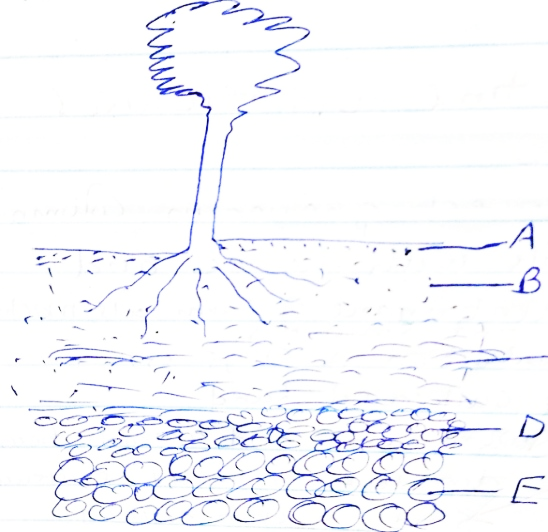 8.Name four aspects of rainfall that influence agriculture 					(4mks)……………………………………………………………………………………………………………………………………………………………………………………………………………………………………………………………………………………………………………………………………………………………………………………………………………………………………………………………………………………………………………………………………………………………………………………………………………………………………………………9.Name four factors that influence soil formation 							(4mks)……………………………………………………………………………………………………………………………………………………………………………………………………………………………………………………………………………………………………………………………………………………………………………………………………………………………………………………………………………………………………………………………………………………………………………………………………………………………………………………b)Name the three agents of weathering 								(3mks)……………………………………………………………………………………………………………………………………………………………………………………………………………………………………………………………………………………………………………………………………………………………………………………………………………………………………………………………………………………………………………………………………………………………………………………………………………………………………………………10.Name the biotic factors that influence agriculture 						(4mks)……………………………………………………………………………………………………………………………………………………………………………………………………………………………………………………………………………………………………………………………………………………………………………………………………………………………………………………………………………………………………………………………………………………………………………………………………………………………………………………11.State the effects of HIV/ AIDS on agriculture 							(4mks)……………………………………………………………………………………………………………………………………………………………………………………………………………………………………………………………………………………………………………………………………………………………………………………………………………………………………………………………………………………………………………………………………………………………………………………………………………………………………………………12.Match column A to the correct answer in column B 						(4mks)b)Name the constituents of soil 									(4mks)……………………………………………………………………………………………………………………………………………………………………………………………………………………………………………………………………………………………………………………………………………………………………………………………………………………………………………………………………………………………………………………………………………………………………………………………………………………………………………………………………………………………………………………………………………………………………………………………………………………………………………………………………………………………………………………………………………………………………………………………………………………………………………………………………………………………………………………………………………AB1)DomesticationDeals with the use and maintenance of farm tools machinery and structures2)Crop pathologyProduction of crops on cultivated land3)Crop farmingWhen crops and animals become dependent to man for existence4)Agricultural engineeringStudy of crop diseases